PLANNING des JOURS D’OUVERTURE du CeGIDD SUR LES 4 SITES EN JANVIER 2020Pour plus d’informations, veuillez vous rendre			sur le site de l’hôpital : http://www.ch-toulon.fr     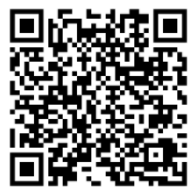 Compte Facebook :           CeGIDD Var OuestCompte Instagram :        CeGIDD 83       	Compte Twitter : 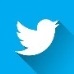 CeGIDD Var-OuestSTE MUSSELA SEYNE HYERES BRIGNOLESFERMETURE annuelle du 21 décembre 2019 au 5 janvier 2020 inclusFERMETURE annuelle du 21 décembre 2019 au 5 janvier 2020 inclusFERMETURE annuelle du 21 décembre 2019 au 5 janvier 2020 inclusFERMETURE annuelle du 21 décembre 2019 au 5 janvier 2020 inclusFERMETURE annuelle du 21 décembre 2019 au 5 janvier 2020 inclusFERMETURE annuelle du 21 décembre 2019 au 5 janvier 2020 inclusFERMETURE annuelle du 21 décembre 2019 au 5 janvier 2020 inclusMERCREDI11JEUDI22VENDREDI33SAMEDI44DIMANCHE55LUNDI613h – 16h306MARDI79h – 13h7MERCREDI89h – 13h8JEUDI914h30 – 17h309VENDREDI1014h30 – 16h309h – 13h10SAMEDI119h – 12h11DIMANCHE1212LUNDI1313h – 16h3013MARDI1414MERCREDI1514h - 16h3015JEUDI1614h30 – 17h3016VENDREDI1714h30 – 16h309h – 13h17SAMEDI189h – 12h18DIMANCHE1919LUNDI2014h30 – 16h3020MARDI219h – 13h21MERCREDI229h – 13h22JEUDI23DEPISTAGE ASSOCIATION AIDES 14H-17HDEPISTAGE ASSOCIATION AIDES 14H-17HDEPISTAGE ASSOCIATION AIDES 14H-17HDEPISTAGE ASSOCIATION AIDES 14H-17H23VENDREDI 2414h30 – 16h309h – 13h24SAMEDI259h – 12h25DIMANCHE2626LUNDI2713h – 16h3027MARDI 289h – 13h28MERCREDI2914h – 16h3029JEUDI3014h30 – 17h3030VENDREDI3114h30 – 16h309h – 13h31